Речевое развития детей от 6 мес. до 6-7 лет.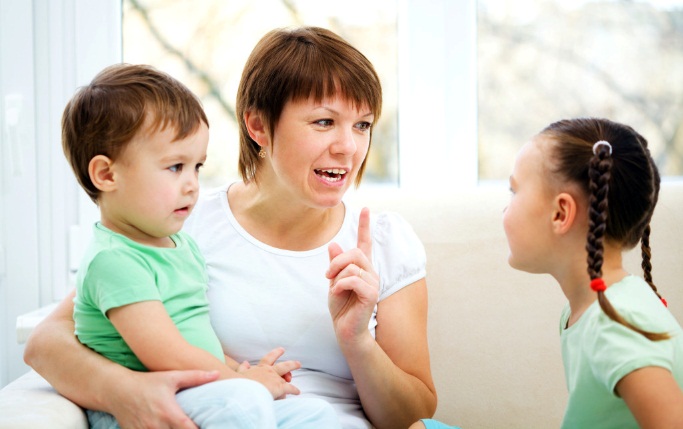 Все ли в порядке? Этим вопросом задаются многие мамы, переживая, что малыши говорят мало слов, их речь невнятна.  Предлагаем границы нормального речевого развития, с помощью которых вы сможете отслеживать формирование языковых навыков у своего ребенка.Если вы отметили, что речевое развитие вашего ребенка значительно отстает от примерных ориентиров нормального формирования речи, обязательно обратитесь за помощью к специалисту.Также вас должно насторожить, если ребенок:в трехмесячном возрасте не поворачивается, когда к нему обращается мама, папа;в полгода не реагирует на интонационно окрашенную речь, не оборачивается к источнику звука, в лепете отсутствуют звуки «м, б, п»;в годик не понимает слова, которые взрослые часто употребляют в речи, не реагирует на собственное имя, для привлечения маминого внимания использует лишь плач;в два года не показывает на картинке кошку, зайчика, медвежонка, не понимает самых простых вопросов;в трехгодовалом возрасте не может выполнить двухсоставную инструкцию («Возьми бутылочку и принеси мне»), не называет известные ему вещи;в четыре года не в состоянии ответить на простейшие вопросы, неправильно произносит большинство звуков, говорит короткими предложениями.В раннем и особенно дошкольном возрасте происходит активное развитие речи у детей, которое влияет на совершенствование всех психических процессов. Вот почему так важно иметь представление о нормативных сроках усвоения ребенком речевых навыков. Конечно, каждый малыш индивидуален, однако знание норм и этапов развития речи поможет вам вовремя обратиться к специалисту в случае обнаружения каких-либо проблем.Желаем успехов!В 6 месяцев младенец:По подражанию произносит отдельные фонемы, слоги, перенимает темп, ритм, мелодику, воспроизводит звуки с интонацией;реагирует на собственное имя (поворачивает голову);интересуется источниками звука, особенно если они идут от значимых взрослых;реагирует плачем или улыбкой на дружеский или сердитый тон.В 12 месяцев малыш:Может слушать, но короткое времяиспользует в речи несколько простых слов (или их фрагментов);следует простым инструкциям, особенно если мама показывает жестом, что нужно взять или принестиЗакладываются основы в процессе эмоционального общения со взрослым. Выражает эмоции и чувства, слова начинают выражать предметы и действия, развивается понимание речи окружающих. На основе понимания начинает развиваться активная речь. Ребенок начинает подражать звукам, звукосочетаниямВ 18 месяцев дети:имеют активный словарь до 20 слов, в основном это существительные;в речи часто используют эхолалию – повторяют услышанную фразу снова и снова;показывают одну из частей тела по просьбе родителей («Где носик?»);эмоционально и невнятно говорят на «тарабарском» языке.В 2 года ребенок:называет несколько знакомых предметов из своего окружения;составляет простейшие предложения, чаще всего состоящие из глаголов и существительных – «Кися кусит» (кошка кушает);показывает пять частей тела по маминой просьбе («Где у тебя носик?»);может использовать в речи до 150-300 слов;знает и использует несколько местоимений – «мой», «моё», «моя»; употребление местоимения «Я»пропускает ряд звуков – ж, ш, з, с, р, л, ц, щ («мосьно» вместо «можно»).слышит речь, находясь в другой комнате; повторяет то, что слышит. Различает слова, отличающиеся одной фонемойВ 3 года дети:обладают активным словарным запасом из 1000 слов, обычно это глаголы;начинают применять множественное число существительных;знают основные части тела и могут их показать и назвать;используют союзы «если», «когда», «потому что»;называют свой пол, имя и возраст; активно используют названия цветов (красный, желтый, зеленый, синий)понимают рассказанные и прочитанные, небольшие сказки и стихи; начинает замечать ошибки в собственной речи, иногда исправляется. Заканчивается формирование фонематического слухапонимают простые вопросы, отвечают на них чаще односложно.В 4 года малыши:используют в речи до 2000 слов;меньше сокращают, переставляют и пропускают слова;отвечают на вопросы, пересказывают хорошо знакомые рассказы и сказки; побуждает взрослых играть с ним в сказки, распределяет роли, изображает голосом различных героев сказкииногда неверно произносят шипящие и свистящие звуки;задают множество вопросов – как простых, так и довольно неожиданных;говорят сложносочиненными и сложноподчиненными предложениями – «Я стукнул Васю, потому что он забрал машинку».В 5 лет ребенок:расширяет свой словарь до 2500-3000 слов;может составить рассказ по картинке;применяет обобщающие понятия (цветы, дикие животные, обувь, транспорт и т.д.);использует в предложениях все части речи – прилагательные, местоимения, деепричастия, междометия и т.п.;разговаривает на понятном, взрослому языке, хотя встречаются и ошибки при ударении, при склонении существительных;чисто произносит все звуки, определяя гласные и согласные, твердые и мягкие.способен к выполнению заданий на фонематический слух.В 6-7 лет дошкольники:используют в речи от 3500 слов;разговаривают образными выражениями, метафорами («радужная улыбка», «мамино счастье»);склоняют все члены предложения по роду, падежу и числу;любят и охотно рассказывают сказки, сочиняют истории, отвечают на вопросы. Проявляет способность к элементам письма.